Adventurer Staff/Volunteer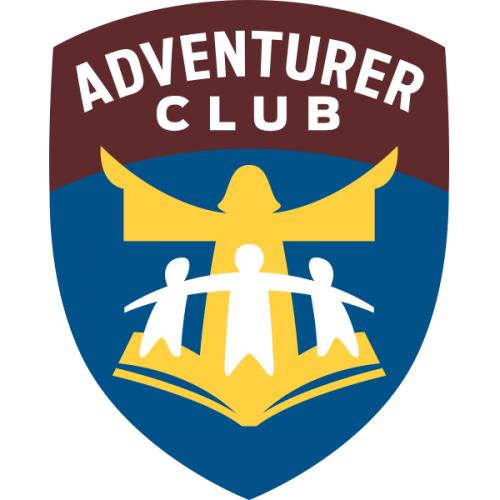 Service Information FormSection 1     Date of RecordName:  ____________________________________________  DOB:	 Address:  __________________________ City:_______________ State:  _________  Zip:  	Cell Phone: 	Church and club name:  ______________________________________________________________________Email Address:_______________________________________________________________________________Section 2  Health HistoryDo you now have, or have you  had any injury/sickness that might limit your involvement in Adventurer Club activities? ⁮ Yes  ⁮  No    If yes, how would it hinder?	Section 3   ExperienceList all experience (Pathfinders, scouting, Sabbath School, etc.) that might qualify you for Adventurer leadership. Position/Type of Work                                           Church/Organization                          Date of Service__________________________________________________________________________________________________________________________________________________________________________________________________________________________________________________________________Section 4     Award Instruction AbilityPlease list the awards/crafts which you are interested in teaching.  Circle:  T-capable of teaching.  A-able to assist.  I-interested in learning to teach.Honor/Craft                                                                         Honor/Craft_____________________________________ T A I   __________________________________________ T A I_____________________________________ T A I   __________________________________________ T A I_____________________________________ T A I   __________________________________________ T A ISection 5   Unlawful ConductHave you been accused, charged, or disciplined for any unlawful sexual conduct, child abuse, and/or child sexual abuse?  ⁮Yes    ⁮ No  If yes, please explain, and, if possible, give the name and address of a reference/professional who can verify that you are now suitable for Adventurer leadership.Date & Place 	Type of Conduct 	Reference name, address and phone 	Section 6 Sterling VolunteerHave you completed the Sterling Volunteer through your church within the last 3 years?   Yes  -  NOSection 7   ReferencesPlease list below three individuals who know you well enough to recommend you as an Adventurer staff person.Pastor ______________________________________________________________________________Elder _______________________________________________________________________________Other _______________________________________________________________________________Section 8 Statement of AccuracyThe above information is accurate to the best of my recollection.  I understand this is strictly a volunteer position, and I will receive no remuneration for services and time volunteered.Application’s Signature _______________________________________ Date __	NotesPlease make sure you have checked the appropriate box in Section 5 and signed your name in Section 8.Directors are to mail the completed form to:  Adventurer Ministries Conference Director.Section 5 deals with unlawful conduct.  This section has been included to protect the Adventurer Club members from abuse and protect the Seventh-day Adventist church organization from recommending my staff member who has a problem in this area.If the conference Adventurer director recommends the applicant, information in Sections 1 through 4 will be copied and sent to the local Adventurer Club for the director to use in determining staff qualification.  If the applicant has not been approved, none of the information will be forwarded.When a local club director requests a recommendation from the conference Adventurer director, he/she may not release any specifics and may respond only with “recommended”, “not recommended”, or “recommended with conditions noted”.All information on this application will become a permanent record and should include updates.  In the event of accusations against the applicant, opportunity should be given for response by the accused.  This response also becomes a part of the record.We regret having to include a section on unlawful conduct, however, understanding the epidemic proportions of this problem, it becomes necessary to create a data base to protect child, parents, Adventurer staff, and the church.